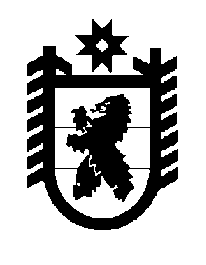 Российская Федерация Республика Карелия    ПРАВИТЕЛЬСТВО РЕСПУБЛИКИ КАРЕЛИЯПОСТАНОВЛЕНИЕот 2 октября 2013 года № 300-Пг. Петрозаводск О Порядке информирования населения Республики Карелияо принимаемых органами исполнительной власти Республики Карелия мерах в сфере жилищно-коммунального хозяйстваи по вопросам развития общественного контроля в этой сфереВ соответствии с  пунктом 9.8 части 1 статьи 14 Федерального закона от 21 июля 2007 года № 185-ФЗ «О Фонде содействия реформированию жилищно-коммунального хозяйства» Правительство Республики Карелия п о с т а н о в л я е т:1. Утвердить прилагаемый Порядок информирования населения Республики Карелия о принимаемых органами исполнительной власти Республики Карелия мерах в сфере жилищно-коммунального хозяйства и по вопросам развития общественного контроля в этой сфере.2. Рекомендовать органам местного самоуправления муниципальных образований в Республике Карелия принять меры по разработке муниципальных нормативных правовых актов, предусматривающих реализацию на территориях муниципальных образований мероприятий, направленных на информирование населения о принимаемых органами местного самоуправления муниципальных образований в Республике Карелия мерах в сфере жилищно-коммунального хозяйства и по вопросам развития общественного контроля в этой сфере.            Глава Республики  Карелия                                                               А.П. ХудилайненУтвержден постановлениемПравительства Республики Карелияот 2 октября 2013 года № 300-ППорядокинформирования населения Республики Карелияо принимаемых органами исполнительной власти Республики Карелия мерах в сфере жилищно-коммунального хозяйства и по вопросам развития общественного контроля в этой сфере1. Настоящий Порядок определяет процедуру информирования населения Республики Карелия о принимаемых органами исполнительной власти Республики Карелия мерах в сфере жилищно-коммунального хозяйства и по вопросам развития общественного контроля в этой сфере.2. Информирование населения о принимаемых органами исполнительной власти Республики Карелия мерах в сфере жилищно-коммунального хозяйства и по вопросам развития общественного контроля в этой сфере в пределах установленной компетенции осуществляется: Министерством строительства, жилищно-коммунального хозяйства и энергетики Республики Карелия;Государственным комитетом Республики Карелия по ценам и тарифам; Государственной жилищной инспекцией Республики Карелия.3. Информирование населения о принимаемых органами исполнительной власти Республики Карелия мерах в сфере жилищно-коммунального хозяйства и по вопросам развития общественного контроля в этой сфере осуществляется путем:1) реализации мероприятий, предусмотренных Планом мероприятий, направленных на информирование населения о принимаемых органами исполнительной власти Республики Карелия мерах в сфере жилищно-коммунального хозяйства и по вопросам развития общественного контроля в этой сфере, на 2013-2015 годы (приложение № 1 к настоящему Порядку);2) размещения на Официальном интернет-портале Республики Карелия в информационно-телекоммуникационной сети «Интернет» следующей информации:об изменениях в жилищном законодательстве;о правах и обязанностях граждан в сфере жилищно-коммунального хозяйства;о региональных и федеральных программах, предусматривающих мероприятия в сфере жилищно-коммунального хозяйства, реализуемых на территории Республики Карелия;о ведомственных программах, предусматривающих мероприятия в сфере жилищно-коммунального хозяйства, реализуемых органами исполнительной власти Республики Карелия;о взаимодействии органов исполнительной власти Республики Карелия с общественными организациями, политическими партиями, профессиональными союзами и иными общественными объединениями граждан по вопросам, связанным с общественным контролем в сфере жилищно-коммунального хозяйства;о результатах осуществления регионального государственного жилищного надзора  за деятельностью управляющих организаций, в том числе  о соблюдении управляющими организациями установленных требований по раскрытию информации;о проектах и принятых нормативных правовых актах, регулирующих общественные отношения в сфере жилищно-коммунального хозяйства, а также вопросы, связанные с осуществлением общественного контроля в этой сфере;3) информирования средств массовой информации и некоммерческих организаций,  действующих на территории Республики Карелия и осуществляющих деятельность в сфере жилищно-коммунального хозяйства (далее –  некоммерческие организации).4. Размещение информации на Официальном интернет-портале Республики Карелия осуществляется в подразделе «Исполнительная власть». Порядок и периодичность размещения информации на Официальном интернет-портале Республики Карелия определяются в соответствии с постановлением Правительства Республики Карелия от 25 мая 2009 года              № 107-П «Об Официальном интернет-портале Республики Карелия».5. Информирование средств массовой информации осуществляется  Министерством Республики Карелия по вопросам национальной политики, связям с общественными, религиозными объединениями и средствами массовой информации (далее – Министерство) путем направления информационных релизов  в адрес средств массовой информации, включенных в Перечень адресатов рассылки информации о принимаемых органами исполнительной власти Республики Карелия мерах в сфере жилищно-коммунального хозяйства и по вопросам развития общественного контроля в этой сфере (приложение № 2 к настоящему Порядку) (далее – Перечень). В целях подготовки Министерством указанных информационных релизов органы исполнительной власти Республики Карелия, указанные в пункте 2 настоящего Порядка,  не реже одного раза в месяц направляют в  Министерство информацию, предусмотренную подпунктом 2 пункта 3 настоящего Порядка.6. Информирование некоммерческих организаций осуществляется органами исполнительной власти Республики Карелия, указанными в пункте 2 настоящего Порядка, путем ежеквартального направления в адрес некоммерческих организаций, включенных в Перечень, информации, предусмотренной подпунктом 2 пункта 3 настоящего Порядка.7. Информирование средств массовой информации и некоммерческих организаций о принимаемых  органами исполнительной власти Республики Карелия мерах в сфере жилищно-коммунального хозяйства и по вопросам развития общественного контроля в этой сфере производится на безвозмездной основе.Приложение № 1 к Порядкуинформирования населения Республики Карелияо принимаемых органами исполнительной власти Республики Карелия мерах в сфере жилищно-коммунального хозяйстваи по вопросам развития общественного контроля в этой сфереПлан мероприятий,  направленных на информирование населения о принимаемых органами исполнительной власти Республики Карелия мерах в сфере жилищно-коммунального хозяйства и по вопросам развития общественного контроля в этой сфере, на 2013-2015 годыПриложение № 2 к Порядкуинформирования населения Республики Карелияо принимаемых органами исполнительной власти Республики Карелия мерах в сфере жилищно-коммунального хозяйства и по вопросам развития общественного контроля в этой сфереПеречень адресатов рассылки информации о принимаемых органами исполнительной власти Республики Карелиямерах в сфере жилищно-коммунального хозяйства и по вопросам развития общественного контроля в этой сфере№п/пСодержание мероприятийСроки исполненияОтветственные исполнители1.Проведение «круглых столов», конференций, форумов, совещаний по наиболее актуальным вопросам функционирования отрасли  жилищно-коммунального хозяйства с привлече-нием представителей общественных организа-ций, органов местного самоуправления муници-пальных образований в Республике Карелияне реже одного раза в полгода Министерство строительства, жилищно-коммунального хозяйства и энергетикиРеспублики Карелия2.Проведение встреч представителей органов исполнительной власти Республики Карелия, органов местного самоуправления муници-пальных образований в Республике Карелия с гражданами по различным вопросам жилищно-коммунального хозяйства («личный прием»)  не реже одного раза в кварталМинистерство строительства, жилищно-коммунального хозяйства и энергетикиРеспублики Карелия3.Проведение «горячих линий» с участием Министра строительства, жилищно-коммунального хозяйства и энергетики Республики КарелияежемесячноМинистерство строительства, жилищно-коммунального хозяйства и энергетикиРеспублики Карелия4.Проведение «горячих линий» с участием Председателя Государственного комитета Республики Карелия по ценам и тарифамежемесячноГосударственный комитет Республики Карелия по ценам и тарифам5.Проведение «горячих линий» с участием представителей некоммерческих организаций и  специалистов исполнительных органов государственной власти Республики Карелияне реже одного раза в два месяцаГосударственная жилищная инспекция Республики Карелия6.Проведение тематических семинаров с председателями товариществ собственников жилья либо жилищно-строительных кооперати-вов, жилищных кооперативов или иных специализированных потребительских кооперативов, советов многоквартирных домов, собственниками помещений, представителями общественности по вопросам, связанным с порядком и качеством предоставления жилищно-коммунальных услуг,  реализацией жилищных прав и обязанностей гражданне реже одного раза в полгода Министерство строительства, жилищно-коммунального хозяйства и энергетикиРеспублики КарелияГосударственная жилищная инспекция Республики Карелия№п/пНазвание средства массовой информации/некоммерческой организацииФорма распространения(для средств массовой информации)Адрес сайта  в информационно-телекоммуникацион-ной сети «Интернет»Адрес местонахожденияСредства массовой информацииСредства массовой информацииСредства массовой информацииСредства массовой информацииСредства массовой информации1. Интернет-газета «Карелия»электронное периодическое изданиеhttp://izdat.karelia.ru/185030, Республика Карелия,                            г. Петрозаводск, просп. Александра Невского, д. 652. Интернет-журнал «Республика»сетевое изданиеhttp://rk.karelia.ru/185030, Республика Карелия,                            г. Петрозаводск, просп. Александра Невского, д. 653.Карелиягазета185030, Республика Карелия,                            г. Петрозаводск, просп. Александра Невского, д. 654.Карельские новостигазета185030, Республика Карелия,                            г. Петрозаводск, просп. Александра Невского, д. 655.САМПОтелепрограммаhttp://www.sampo.tv/185030, Республика Карелия,                            г. Петрозаводск, просп. Александра Невского, д. 656.Сампо ТВтелеканалhttp://www.sampo.tv/185030, Республика Карелия,                            г. Петрозаводск, просп. Александра Невского, д. 65Некоммерческие организацииНекоммерческие организацииНекоммерческие организацииНекоммерческие организацииНекоммерческие организации7.Карельская региональная Ассоциация некоммерческих организаций (товариществ собственников жилья, жилищных, жилищно-строительных кооперативов и иных юридических лиц – собственников жилья)http://tsg-rf.ru/regions/26105185005,Республика Карелия, г. Петрозаводск, ул. Кирова,д.5, оф. 301